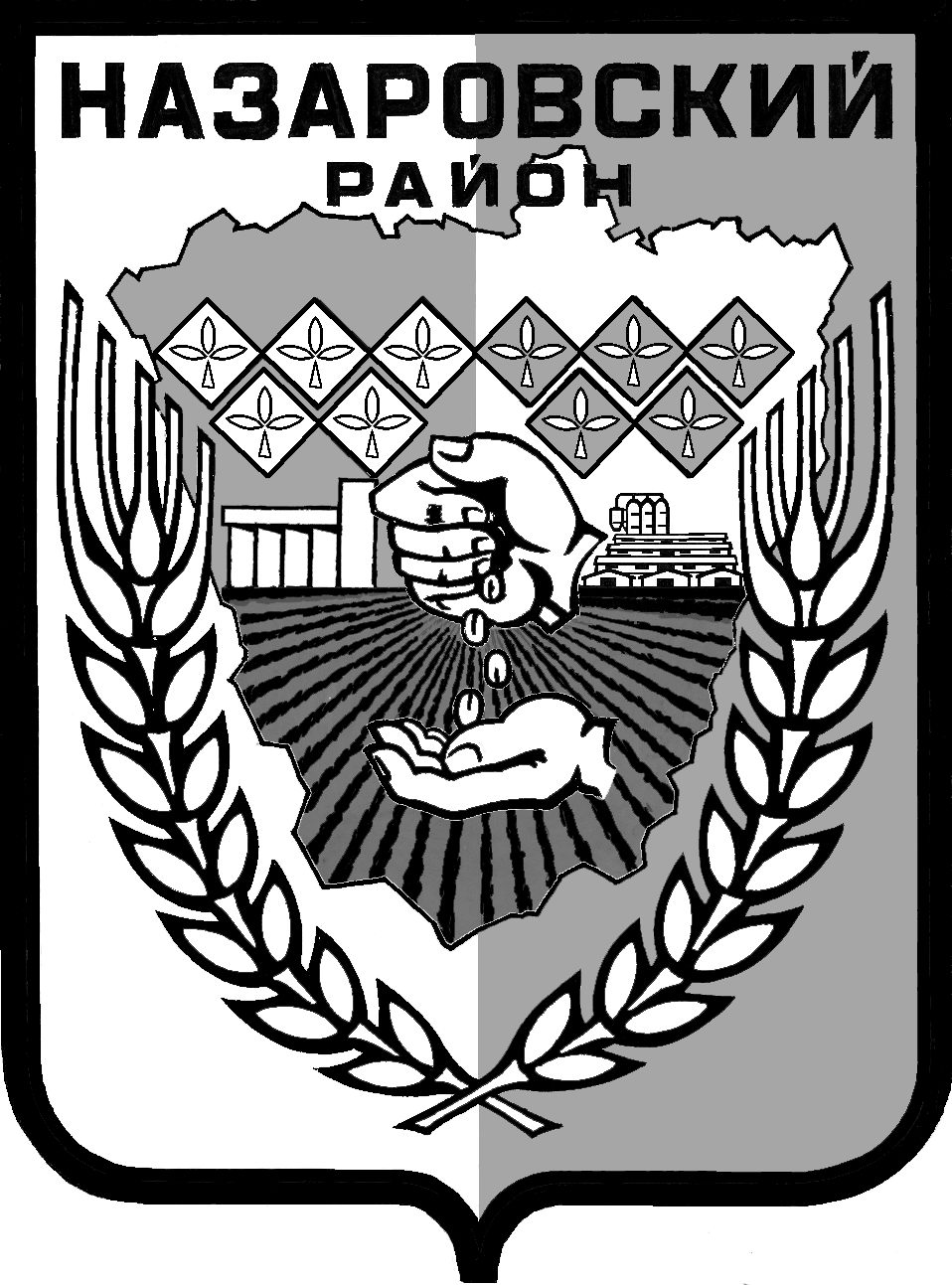 Администрация Назаровского районаКрасноярского краяПОСТАНОВЛЕНИЕ«29» 03 2019                                      г. Назарово                                   №  83-пОб утверждении Административного регламента по предоставлению муниципальной услуги «Выдача уведомлений о соответствии (несоответствии) параметров, указанных в уведомлении о планируемом строительстве или реконструкции объекта индивидуального жилищного строительства или садового дома, о соответствии (несоответствии) построенного или реконструированного объекта индивидуального жилищного строительства или садового дома требованиям законодательства о градостроительной деятельности»В связи с приведением в соответствие с действующим законодательством Российской Федерации, на основании Федерального закона от 27.07.2010 № 210-ФЗ «Об организации предоставления государственных и муниципальных услуг», Градостроительного кодекса Российской Федерации, постановления администрации Назаровского района от 14.05.2012 № 265-п «Об утверждении Порядка разработки и утверждении административных регламентов предоставления муниципальных услуг администрацией Назаровского района»,  Федерального закона от 19.07.2018 № 204-ФЗ «О внесении изменений в Федеральный закон «Об организации предоставления государственных и муниципальных услуг» в части установления дополнительных гарантий граждан при получении государственных и муниципальных услуг»,  Устава  муниципального образования Назаровский район Красноярского края,  ПОСТАНОВЛЯЮ:1. Утвердить Административный регламент по предоставлению муниципальной услуги «Выдача уведомлений о соответствии (несоответствии) параметров, указанных в уведомлении о планируемом строительстве или реконструкции объекта индивидуального жилищного строительства или садового дома, о соответствии (несоответствии) построенного или реконструированного объекта индивидуального жилищного строительства или садового дома требованиям законодательства о градостроительной деятельности» согласно приложению.2. Отделу организационной работы и документационного обеспечения администрации Назаровского района (Любавина) разместить постановление на официальном сайте муниципального образования Назаровский район Красноярского края в информационно-телекоммуникационной сети «Интернет».3. Контроль за исполнением постановления возложить на заместителя главы района по сельскому хозяйству (Гобов).4. Постановление вступает в силу в день, следующий за днем его официального опубликования в газете «Советское Причулымье».Глава района                                                                                  Г.В. АмпилоговаПриложениек постановлению администрации Назаровского района от______2019 № _____Административный регламент по предоставлению муниципальной услуги «Выдача уведомлений о соответствии (несоответствии) параметров, указанных в уведомлении о планируемом строительстве или реконструкции объекта индивидуального жилищного строительства или садового дома, о соответствии (несоответствии) построенного или реконструированного объекта индивидуального жилищного строительства или садового дома требованиям законодательства о градостроительной деятельности» I. Общие положения1.1. Настоящий Административный регламент (далее - Регламент) определяет порядок и стандарт предоставления муниципальной услуги по выдаче уведомлений о соответствии (несоответствии) параметров, указанных в уведомлении о планируемом строительстве или реконструкции объекта индивидуального жилищного строительства или садового дома, о соответствии (несоответствии) построенного или реконструированного объекта индивидуального жилищного строительства или садового дома требованиям законодательства о градостроительной деятельности (далее - Услуга).1.2. Настоящий административный регламент разработан согласно постановления администрации Назаровского района от 14.05.2012 года № 265-П «Об утверждении Порядка разработки и утверждения административных регламентов предоставления муниципальных услуг администрацией Назаровского района».1.3. Муниципальную услугу исполняют специалисты отдела градостроительства и имущественных отношений по вопросам архитектуры и градостроительной деятельности администрации Назаровского района.1.4. Заявителем, имеющим право на получение Услуги, является физическое или юридическое лицо, обеспечивающее на принадлежащем ему земельном участке или на земельном участке иного правообладателя (которому при осуществлении бюджетных инвестиций в объекты капитального строительства государственной (муниципальной) собственности органы государственной власти (государственные органы), Государственная корпорация по атомной энергии "Росатом", Государственная корпорация по космической деятельности "Роскосмос", органы управления государственными внебюджетными фондами или органы местного самоуправления передали в случаях, установленных бюджетным законодательством Российской Федерации, на основании соглашений свои полномочия государственного (муниципального) заказчика) строительство, реконструкцию объектов капитального строительства, а также выполнение инженерных изысканий, подготовку проектной документации для их строительства, реконструкции.1.5. От имени заявителей могут выступать их представители, имеющие право в соответствии с законодательством Российской Федерации либо в силу наделения их в порядке, установленном законодательством Российской Федерации, полномочиями выступать от их имени (далее - заявители).1.6. Заявление может быть заполнено от руки (разборчивым почерком) или машинописным способом, распечатано посредством электронных печатающих устройств.1.7. Требования к местам предоставления муниципальной услуги.1.7.1. В коридоре администрации Назаровского района перед кабинетом Специалистов, в котором осуществляется приём граждан, размещается информационный стенд.1.7.2. Для ожидания приёма заявителям отводятся места, оборудованные стульями.1.7.3. Оборудование и носители информации, необходимые для беспрепятственного доступа инвалидов к помещениям, в которых предоставляются услуги, и к услугам должны быть размещены с учетом ограничений их жизнедеятельности.1.8. Основными показателями качества оказываемой муниципальной услуги является:- доступность;- своевременность;- отсутствие жалоб со стороны заявителя.1.9. Порядок информирования о правилах предоставления муниципальной услуги.1.9.1. Информация о местонахождении Специалистов по вопросам архитектуры и градостроительной деятельности, представляющих муниципальную услугу: здание администрации Назаровского района, 3 этаж, кабинет 317. Почтовый адрес для направления документов и обращений: 662200, Красноярский край, г. Назарово, ул. К. Маркса, №19/2.График приема заявителей: ежедневно с 8.00 до 17.00, 	перерыв на обед 13.00–14.00. Выходные: суббота, воскресенье.1.9.2. Справочные телефоны Специалистов (8-39155)5-61-32;              8(39155)5-71-32.1.9.3. Адрес электронной почты: uprdel@admr.krasnoyarsk.ru.1.10. Информирование граждан, юридических лиц и индивидуальных предпринимателей, прием заявлений и выдача готового результата предоставления муниципальной услуги осуществляется также в Краевом государственном бюджетном учреждении «Многофункциональный центр предоставления государственных и муниципальных услуг» г. Назарово (далее КГБУ «МФЦ»).1.10.1. Место нахождения КГБУ «МФЦ»  в г. Назарово: Красноярский край,            г. Назарово, ул. Мира, владение 11, здание 1.Телефон КГБУ «МФЦ» в Назарово: 8(39155)3-06-37; 3-16-37; факс 5-30-59.Телефон КГБУ «МФЦ» в Красноярске: 8(391) 217-18-18, факс 217-18-17.Телефон многоканальный по Красноярскому краю - 8-800-200-3912.Е-mail: info@24mfc.ru; официальный сайт КГБУ «МФЦ» -  www. 24mfc.ru.ruПочтовый адрес для направления документов: 662200, Красноярский край,                г. Назарово, ул. Мира, владение 11, здание 1; в Красноярске: 660049, г. Красноярск,            ул. 9 Мая, 12.II. Стандарт предоставления муниципальной услуги2.1. Наименование Услуги: Выдача уведомлений о соответствии (несоответствии) параметров, указанных в уведомлении о планируемом строительстве или реконструкции объекта индивидуального жилищного строительства или садового дома, о соответствии (несоответствии) построенного или реконструированного объекта индивидуального жилищного строительства или садового дома требованиям законодательства о градостроительной деятельности.2.2. Предоставление муниципальной услуги осуществляется администрацией Назаровского района (далее - администрация), в КГБУ «МФЦ» и в электронной форме. Ответственным исполнителем муниципальной услуги является отдел градостроительства и имущественных отношений администрации района (далее – ОГиИО). Информацию по процедуре предоставления муниципальной услуги можно получить у специалистов ОГиИО и КГБУ «МФЦ».2.3. Предоставление Услуги осуществляется бесплатно.2.4. Результатом предоставления Услуги является:- выдача уведомления о соответствии (несоответствии) параметров, указанных в уведомлении о планируемом строительстве или реконструкции объекта индивидуального жилищного строительства или садового дома (приложения № 3; 4);- выдача уведомления о соответствии (несоответствии) построенного или реконструированного объекта индивидуального жилищного строительства или садового дома требованиям законодательства о градостроительной деятельности (приложения № 7; 8).2.5. Срок предоставления Услуги составляет 7 рабочих дней со дня поступления уведомления:1) проводит проверку соответствия указанных в этом уведомлении параметров объекта индивидуального жилищного строительства или садового дома предельным параметрам разрешенного строительства, реконструкции объектов капитального строительства, установленным правилами землепользования и застройки, документацией по планировке территории, и обязательным требованиям к параметрам объектов капитального строительства, установленным настоящим Регламентом, другими федеральными законами и действующим на дату поступления этого уведомления, а также допустимости размещения объекта индивидуального жилищного строительства или садового дома в соответствии с разрешенным использованием земельного участка и ограничениями, установленными в соответствии с земельным и иным законодательством Российской Федерации и действующими на дату поступления этого уведомления;2) в срок не позднее двадцати рабочих дней со дня поступления этого уведомления направляет застройщику способом, определенным им в уведомлении, уведомление о соответствии (несоответствии) указанных в уведомлении о планируемом строительстве параметров объекта индивидуального жилищного строительства или садового дома установленным параметрам и допустимости размещения объекта индивидуального жилищного строительства или садового дома на земельном участке.2.6. Перечень нормативно-правовых актов, регулирующих отношения, возникающие в связи с предоставлением муниципальной услуги:- Конституция Российской Федерации от 12.12.1993;- Градостроительный кодекс Российской Федерации от 29.12.2004 № 190-ФЗ;- Земельный кодекс Российской Федерации от 28.09.2001 № 171-ФЗ;- Федеральный закон от 29.12.2001 № 191-ФЗ «О введении в действие Градостроительного кодекса Российской Федерации»;- Федеральный закон от 06.10.2003 № 131-ФЗ «Об общих принципах организации местного самоуправления в Российской Федерации»;-   Устав муниципального образования Назаровского района;- Решение Назаровского районного Совета депутатов от 20.06.2013              № 35-207 «Об утверждении Схемы территориального планирования муниципального образования Назаровский район»;- Постановление администрации Назаровского района от 13.11.2018 № 307-п         «Об утверждении Положения об отделе  градостроительства и имущественных отношений  администрации Назаровского района»;- иные нормативные правовые акты Российской Федерации, Красноярского края и Назаровского района.2.7. Исчерпывающий перечень документов, необходимых в соответствии со ст. 51.1. Градостроительного кодекса РФ для предоставления Услуги, по выдаче уведомления о соответствии параметров, указанных в уведомлении о планируемом строительстве или реконструкции объекта индивидуального жилищного строительства или садового дома, а также об окончании строительства или реконструкции объекта индивидуального жилищного строительства или садового дома.В целях строительства или реконструкции объекта индивидуального жилищного строительства или садового дома застройщик подает уведомление о планируемых строительстве или реконструкции объекта индивидуального жилищного строительства или садового дома (приложение № 2), после завершения строительства -  уведомление  об окончании строительства или реконструкции объекта индивидуального жилищного строительства или садового дома (приложение № 6), содержащее следующие сведения:1) фамилия, имя, отчество (при наличии), место жительства застройщика, реквизиты документа, удостоверяющего личность (для физического лица);2) наименование и место нахождения застройщика (для юридического лица), а также государственный регистрационный номер записи о государственной регистрации юридического лица в едином государственном реестре юридических лиц и идентификационный номер налогоплательщика, за исключением случая, если заявителем является иностранное юридическое лицо;3) кадастровый номер земельного участка (при его наличии), адрес или описание местоположения земельного участка;4) сведения о праве застройщика на земельный участок, а также сведения о наличии прав иных лиц на земельный участок (при наличии таких лиц);5) сведения о виде разрешенного использования земельного участка и объекта капитального строительства (объекта индивидуального жилищного строительства или садового дома);6) сведения о планируемых/построенных параметрах объекта индивидуального жилищного строительства или садового дома, в целях строительства или реконструкции которых подано уведомление о планируемом строительстве/об окончании строительства, в том числе об отступах от границ земельного участка;7) сведения о том, что объект индивидуального жилищного строительства или садовый дом не предназначен для раздела на самостоятельные объекты недвижимости;8) почтовый адрес и (или) адрес электронной почты для связи с застройщиком;9)  способ направления застройщику уведомлений.2.8. К уведомлению о планируемом строительстве или уведомлению об окончании строительства прилагаются:1) правоустанавливающие документы на земельный участок в случае, если права на него не зарегистрированы в Едином государственном реестре недвижимости;2) копия документа, подтверждающего полномочия представителя застройщика, в случае, если уведомление о планируемом строительстве направлено представителем застройщика;3) заверенный перевод на русский язык документов о государственной регистрации юридического лица в соответствии с законодательством иностранного государства в случае, если застройщиком является иностранное юридическое лицо;4) межевой план/технический план, подготовленный в результате кадастровых работ.Документы (их копии или сведения, содержащиеся в них), указанные в п.п. 1 п. 2.8 настоящего Регламента, запрашиваются специалистами ОГиИО администрации Назаровского района в организациях, в распоряжении которых находятся указанные документы, в срок не позднее трех рабочих дней со дня получения уведомления о планируемом строительстве, если застройщик не представил указанные документы самостоятельно. По межведомственным запросам документы (их копии или сведения, содержащиеся в них) предоставляются в ОГиИО администрации района в срок не позднее трех рабочих дней со дня получения соответствующего межведомственного запроса.В случае отсутствия в уведомлении о планируемом строительстве сведений, предусмотренных п. 2.7. настоящего регламента, или документов, предусмотренных           в п.п. 2 и 3 п.2.8. настоящего Регламента, специалисты ОГиИО администрации района в течение трех рабочих дней со дня поступления уведомления о планируемом строительстве возвращает застройщику данное уведомление и прилагаемые к нему документы без рассмотрения с указанием причин возврата. В этом случае уведомление о планируемом строительстве или об окончании строительства считается ненаправленным.2.9. Запрещено требовать от заявителя:1) представления документов и информации или осуществления действий, представление или осуществление которых не предусмотрено нормативными правовыми актами, регулирующими отношения, возникающие в связи с предоставлением муниципальной услуги;2) представления документов и информации, в том числе подтверждающих внесение заявителем платы за предоставление муниципальной услуги, которые находятся в распоряжении администрации Назаровского района в соответствии с нормативными правовыми актами Российской Федерации, нормативными правовыми актами субъектов Российской Федерации, муниципальными правовыми актами, за исключением документов, включенных в определенный ч. 6 ст. 7 Федерального закона от 27.07.2010  № 210-ФЗ перечень документов. 3) осуществления действий, в том числе согласований, необходимых для получения муниципальной услуги и связанных с обращением в иные государственные органы, органы местного самоуправления, организации, за исключением получения услуг и получения документов и информации, предоставляемых в результате предоставления таких услуг, включенных в перечни, указанные в ч. 1 ст. 9 Федерального закона от 27.07.2010 № 210-ФЗ; 4) представления документов и информации, отсутствие и (или) недостоверность которых не указывались при первоначальном отказе в приеме документов, необходимых для предоставления муниципальной услуги, либо в предоставлении муниципальной услуги, за исключением следующих случаев:а) изменение требований нормативных правовых актов, касающихся предоставления муниципальной услуги, после первоначальной подачи заявления - уведомления о предоставлении муниципальной услуги;б) наличие ошибок в заявлении - уведомлении о предоставлении муниципальной услуги и документах, поданных заявителем после первоначального отказа в приеме документов, необходимых для предоставления муниципальной услуги, либо в предоставлении муниципальной услуги и не включенных в представленный ранее комплект документов;в) истечение срока действия документов или изменение информации после первоначального отказа в приеме документов, необходимых для предоставления муниципальной услуги, либо в предоставлении муниципальной услуги;г) выявление документально подтвержденного факта (признаков) ошибочного или противоправного действия (бездействия) должностного лица органа, предоставляющего муниципальную услугу, государственного или муниципального служащего, работника многофункционального центра, работника организации, предусмотренной ч. 1.1 ст. 16 Федерального закона от 27.07.2010      № 210-ФЗ, при первоначальном отказе в приеме документов, необходимых для предоставления муниципальной услуги, либо в муниципальной услуги, о чем в письменном виде за подписью главы района, предоставляющего муниципальную услугу, руководителя многофункционального центра при первоначальном отказе в приеме документов, необходимых для предоставления муниципальной услуги, либо руководителя организации, предусмотренной ч. 1.1 ст. 16 Федерального закона от 27.07.2010 № 210-ФЗ, уведомляется заявитель, а также приносятся извинения за доставленные неудобства.2.10. Основания для отказа в рассмотрении уведомления:- текст документа написан неразборчиво, без указания фамилии, имени, отчества физического лица; - в документах имеются подчистки, подписки, зачеркнутые слова и не оговоренные исправления.2.11. Уведомление о несоответствии указанных в уведомлении о планируемом строительстве параметров объекта индивидуального жилищного строительства или садового дома установленным параметрам и (или) недопустимости размещения объекта индивидуального жилищного строительства или садового дома на земельном участке и уведомление о несоответствии построенных или реконструированных объекта индивидуального жилищного строительства или садового дома требованиям законодательства о градостроительной деятельности направляется застройщику только в случае, если:1) указанные в уведомлении о планируемом строительстве (об окончании строительства) параметры объекта индивидуального жилищного строительства или садового дома не соответствуют предельным параметрам разрешенного строительства, реконструкции объектов капитального строительства установленным правилами землепользования и застройки, документацией по планировке территории или обязательным требованиям к параметрам объектов капитального строительства, установленными  настоящим Регламентом, другими федеральными законами, действующими на дату поступления уведомления о планируемом строительстве;2) размещение, указанное в уведомлении о планируемом строительстве  объекта индивидуального жилищного строительства  или садового дома (об окончании строительства), не допускается в соответствии с видами разрешенного использования земельного участка и (или) ограничениями, установленными в соответствии с земельным и иным законодательством Российской Федерации и действующими на дату поступления уведомления о планируемом строительстве;3) уведомление о планируемом строительстве (об окончании строительства) подано или направлено лицом, не являющимся застройщиком в связи с отсутствием у него прав на земельный участок.      В уведомлении о несоответствии указанных в уведомлении о планируемом строительстве параметров объекта индивидуального жилищного строительства или садового дома установленным параметрам и (или) недопустимости размещения объекта индивидуального жилищного строительства или садового дома на земельном участке и уведомление о несоответствии построенных или реконструированных объекта индивидуального жилищного строительства или садового дома должны содержаться все основания направления застройщику такого уведомления с указанием предельных параметров разрешенного строительства, реконструкции объектов капитального строительства, которые установлены правилами землепользования и застройки, документацией по планировке территории, или обязательных требований к параметрам объектов капитального строительства, которые установлены настоящим Регламентом, другими федеральными законами, действующими на дату поступления уведомления о планируемом строительстве, и которым не соответствуют параметры объекта индивидуального жилищного строительства или садового дома, указанные в уведомлении о планируемом строительстве либо об окончании строительства, а также в случае недопустимости размещения объекта индивидуального жилищного строительства или садового дома на земельном участке - установленный вид разрешенного использования земельного участка, виды ограничений использования земельного участка, в связи с которыми не допускается строительство или реконструкция объекта индивидуального жилищного строительства или садового дома, или сведения о том, что лицо, подавшее или направившее уведомление о планируемом строительстве или об окончании строительства, не является застройщиком в связи с отсутствием у него прав на земельный участок. 2.12. Устранение обстоятельств, предусмотренных п. 2.11. настоящего Регламента, не препятствует повторному направлению заявления о выдаче уведомления о соответствии параметров, указанных в уведомлении о планируемом строительстве или реконструкции объекта индивидуального жилищного строительства или садового дома, либо об окончании строительства или реконструкции индивидуального жилищного строительства или садового дома.2.13. Срок ожидания заявителя в очереди при подаче заявления на  предоставление Услуги не превышает 45 минут.2.14. Срок ожидания заявителя в очереди при получении результата предоставления Услуги не превышает 20 минут.2.15. Датой принятия к рассмотрению запроса и прилагаемых к ним документов считается дата регистрации заявления  должностным лицом администрации, ответственным за прием документов. Заявление (запрос) подлежит обязательной регистрации в день его поступления в орган местного самоуправления или должностному лицу.2.16.  Порядок информирования заинтересованных лиц о предоставлении муниципальной услуги.2.16.1.  Информация, предоставляемая заинтересованным лицам о муниципальной услуге, является открытой и общедоступной. Сведения о месте нахождения и графике работы администрации Назаровского района, Специалистов ОГиИО, номера телефонов для справок, адреса электронной почты размещаются на информационных стендах, в средствах массовой информации, на официальном сайте муниципального образования Назаровский район Красноярского края в сети Интернет (Приложение № 9). Для получения информации о процедуре предоставления муниципальной услуги заявители вправе обращаться: - в устной форме лично или по телефону к Специалистам;- в письменном виде почтой в адрес главы Назаровского района или заместителя главы Назаровского района по жизнеобеспечению района, курирующего предоставление муниципальной услуги; - через официальный сайт муниципального образования Назаровский район Красноярского края в сети Интернет.Основными требованиями к информированию заявителей являются: - достоверность и полнота информирования о процедуре; - четкость в изложении информации о процедуре; - удобство и доступность получения информации о процедуре; - оперативность предоставления информации о процедуре. Информирование заявителей организуется индивидуально или публично. Форма информирования может быть устной или письменной в зависимости от формы обращения заявителей. 2.16.2. Индивидуальное устное информирование заявителей. Индивидуальное устное информирование осуществляется Специалистами  при обращении заявителей за информацией лично или по телефону. Ответ на телефонный звонок должен начинаться с информации о структурном подразделении, в которое позвонил гражданин, фамилии, имени, отчестве и должности Специалиста, принявшего телефонный звонок.Специалист, осуществляющий устное информирование, должен принять все необходимые меры для дачи полного ответа на поставленные вопросы. Время ожидания заявителей при индивидуальном устном информировании не может превышать 30 минут. Индивидуальное устное информирование заявителей Специалист осуществляет не более 15 минут. В случае если для подготовки ответа требуется продолжительное время, Специалист, осуществляющий индивидуальное устное информирование, может предложить заявителям обратиться за необходимой информацией в письменном виде, либо согласовать с ними другое время для устного информирования. При устном обращении заявителей лично Специалист, осуществляющий прием и информирование, дает ответ самостоятельно. Если Специалист не может в данный момент ответить на вопрос самостоятельно, то он может предложить заявителю обратиться с вопросом в письменной форме, либо согласовать с заявителем другое время для получения консультации. Специалист, осуществляющий прием и консультирование (по телефону или лично) должен корректно и внимательно относиться к заявителям, не унижая их чести и достоинства. Консультирование должно проводиться без больших пауз, лишних слов и эмоций. При информировании о порядке предоставления муниципальной услуги по телефону Специалист, сняв трубку, должен назвать свою фамилию, имя, отчество и должность. Во время разговора Специалист должен произносить слова четко. В конце информирования Специалист, осуществляющий прием и консультирование, должен кратко подвести итог разговора и перечислить действия, которые необходимо предпринять (кто именно, когда и что должен сделать). Если же Специалист, принявший звонок, не может самостоятельно ответить на поставленные вопросы, телефонный звонок должен быть переадресован (переведен) на другое должностное лицо, или же заявителю должен быть сообщен телефонный номер, по которому можно получить необходимую информацию. Разговор не должен продолжаться более 15 минут. Специалист не вправе осуществлять информирование заявителей, выходящее за рамки информирования, влияющее прямо или косвенно на результат предоставления муниципальной услуги.2.16.3. Индивидуальное письменное информирование заявителей. Индивидуальное письменное информирование при обращении заявителей в администрацию Назаровского района осуществляется путем почтовых отправлений. Глава Назаровского района либо заместитель главы Назаровского района по жизнеобеспечению района, курирующий предоставление муниципальной услуги, направляет обращение заявителей Специалистам для подготовки ответа. Ответ на вопрос предоставляется в простой, четкой и понятной форме, с указанием фамилии и номера телефона непосредственного исполнителя. Ответ направляется в письменном виде или по электронной почте (в зависимости от способа доставки ответа, указанного в письменном обращении, или способа обращения заявителя).2.16.4. Публичное устное информирование.Публичное устное информирование осуществляется с привлечением средств массовой информации, радио, телевидения (далее - СМИ).2.16.5. Публичное письменное информирование Публичное письменное информирование осуществляется путем публикации информационных материалов в СМИ, размещения на официальном сайте муниципального образования Назаровский район Красноярского края в сети Интернет. На официальном сайте муниципального образования Назаровский район Красноярского края в сети Интернет размещается следующая обязательная информация: - наименование муниципального органа, предоставляющего муниципальную услугу;- процедуры предоставления муниципальной услуги в текстовом виде и в виде блок-схем; - перечень документов, представляемых заявителем для получения муниципальной услуги; - образцы заполнения документов, предоставляемых заявителями, для получения муниципальной услуги. 2.16.6.  На информационном стенде непосредственно перед кабинетом, предназначенном для приема документов для исполнения муниципальной услуги, и на официальном сайте муниципального образования Назаровский район Красноярского края размещаются:- извлечения из законодательных и иных нормативных правовых актов, содержащие нормы, регулирующие деятельность по исполнению муниципальной услуги;- текст административного регламента с приложениями (полная версия на Интернет-сайте и извлечения на информационных стендах);- блок-схема (Приложение № 1) и краткое описание порядка исполнения муниципальной услуги;- перечни документов, необходимых для исполнения муниципальной услуги и требования, предъявляемые к этим документам;- образцы оформления документов, необходимых для исполнения муниципальной услуги, и требования к ним;- основания для отказа в исполнения муниципальной услуги.III. Состав, последовательность и сроки выполнения административных процедур, требования к порядку их выполнения, в том числе особенности выполнения административных процедур в электронной форме, а также особенности выполнения административных процедур в многофункциональных центрах.3.1. Предоставление Услуги включает в себя следующие административные процедуры:1) прием и регистрация уведомления специалистами отдела по организационной работе и документационному обороту (далее  отдел ОРиДО) администрации Назаровского района;2) рассмотрение уведомления и приложенных к нему документов. При необходимости направление запросов в органы системы межведомственного электронного взаимодействия;3) подготовка уведомления о соответствии (несоответствии), подписание его главой района, регистрация, выдача заявителю.Блок-схема последовательности административных процедур при предоставлении Услуги (приложение № 1).3.2. Прием и регистрация уведомления и соответствующих документов осуществляется в следующем порядке:3.2.1. Прием и регистрация уведомления с прилагаемыми к нему документами осуществляется отделом по организационной работе и документационному обеспечению администрации Назаровского района.3.2.2. Уведомление подается Заявителем удобным ему способом либо лично, либо законным представителем  в администрацию Назаровского района, посредством почтовой связи, в КГБУ «МФЦ» на бумажном носителе, либо в электронном виде в соответствии с требованиями действующего законодательства.3.2.3. При первичной проверке специалисту, ответственному за прием уведомления и соответствующих документов, необходимо:1) установить предмет обращения; личность заявителя (на основании предъявленных документов, удостоверяющих личность и полномочия заявителя либо его представителя);2) проверить полноту содержащейся в уведомлении информации, наличие приложенных и необходимых документов, исходя из соответствующего перечня документов;3) осуществить проверку прилагаемых к заявлению копий документов на их соответствие оригиналам.3.2.4. При поступлении уведомления и прилагаемых документов для получения муниципальной услуги в электронном виде, специалист, ответственный за прием документов, выполняет следующие действия:1) проверяет, подписано ли заявление о получении муниципальной услуги в электронном виде и прилагаемые к нему документы электронной подписью в соответствии с требованиями действующего законодательства;2) проверяет подлинность электронной подписи через установленный федеральный информационный ресурс;3) в случае, если заявление о получении муниципальной услуги в электронном виде и прилагаемые к нему документы не подписаны электронной подписью в соответствии с требованиями действующего законодательства, либо электронная подпись не подтверждена, специалист отдела ОРиДО Администрации направляет Заявителю уведомление об отказе в приеме документов;4) в случае, если заявление о получении муниципальной услуги в электронном виде и прилагаемые к нему документы подписаны электронной подписью в соответствии с требованиями действующего законодательства и электронная подпись подтверждена, документы распечатываются и регистрируются.3.2.5. После регистрации, с резолюцией главы Назаровского района и иных должностных лиц, уведомление с пакетом приложенных документов передается на исполнение в ОГиИО.Срок исполнения административной процедуры составляет один рабочий день.3.3. Рассмотрение Уведомления и прилагаемых документов, предоставленных для получения муниципальной услуги.3.3.1. Специалист ОГиИО выполняет следующие действия:1) устанавливает предмет обращения, личность заявителя (полномочия представителя); 	2) проверяет правильность заполнения уведомления, и полноту содержащейся в уведомлении информации;3) проверяет наличие всех необходимых для предоставления услуги документов, исходя из соответствующего перечня документов.3.3.2. Если уведомление написано неразборчиво, не указана фамилия, имя, отчество физического лица, а в приложенных документах имеются подчистки, подписки, зачеркнутые слова и не оговоренные исправления, заявителю отказывают в рассмотрении уведомления  в соответствии с п. 2.10. настоящего Регламента.   3.3.3. Специалист формирует и направляет запросы в органы межведомственного электронного взаимодействия, в случае если документы, которые находятся в распоряжении государственных органов, органов местного самоуправления, подведомственных организациях, заявителем не представлены по собственной инициативе.Срок выполнения административной процедуры составляет от двух до шести  рабочих дней.3.4. Подготовка уведомления о соответствии (несоответствии) и выдача результата заявителю.3.4.1. После рассмотрения поданного уведомления о планируемом строительстве или об окончании строительства и приложенных документов, а также при получении запрашиваемой информации от органов системы межведомственного электронного взаимодействия (если такие запросы были сформированы и направлены), специалист подготавливает проект уведомления:- о соответствии (несоответствии) параметров, указанных в уведомлении о планируемом строительстве или реконструкции объекта индивидуального жилищного строительства или садового дома;- о соответствии (несоответствии) построенного или реконструированного объекта индивидуального жилищного строительства или садового дома требованиям законодательства о градостроительной деятельности.После чего проект передается на подпись главе Назаровского района.3.4.2. Результатом выполнения административной процедуры является принятие решения:- о соответствии (несоответствии) параметров, указанных в уведомлении о планируемом строительстве или реконструкции объекта индивидуального жилищного строительства или садового дома;- о соответствии (несоответствии) построенного или реконструированного объекта индивидуального жилищного строительства или садового дома требованиям законодательства о градостроительной деятельности.3.4.3. Результаты исполнения процедуры,  подписанные Главой района, проходят регистрацию в отделе ОРиДО администрации Назаровского района в случае уведомления о несоответствии параметров или несоответствии построенного или реконструированного объекта индивидуального жилищного строительства или садового дома. И если подписано уведомление о соответствии параметров или о соответствии построенного объекта индивидуального жилищного строительства или садового дома, то оно подлежит внесению в соответствующий реестр  в ОГиИО администрации Назаровского района.3.4.4. Подписанные и зарегистрированные уведомления о соответствии (несоответствии) выдаются заявителю или его законному представителю указанным в заявлении способом: лично; через законного представителя в Администрацию; посредством почтовой связи; через КГБУ «МФЦ» на бумажном носителе; в электронном виде.Срок выполнения административной процедуры составляет один рабочий день.IV. Формы контроля над исполнением регламента4.1. Порядок осуществления текущего контроля за исполнением ответственными должностными лицами положений административного регламента, а также принятием решений ответственными лицами.4.1.1. Текущий контроль за соблюдением последовательности действий, определенных административными процедурами по предоставлению муниципальной услуги, и принятием решений Специалистами осуществляется главой района. 4.1.2. Специалисты несут ответственность за полноту, грамотность и доступность проведенного консультирования, полноту собранных документов, правильность их оформления, соблюдение требований к документам, за правильность выполнения процедур по приему, контроль соблюдения требований к составу документов. 4.1.3. Ответственность Специалистов закрепляется их должностной инструкцией. 4.1.4. Текущий контроль осуществляется путем проведения главой Назаровского района проверок соблюдения и исполнения Специалистами положений административного регламента, иных нормативных правовых актов Российской Федерации, Красноярского края.4.2. Порядок и периодичность полноты проверок качества предоставленной муниципальной услуги.4.2.1. Периодичность осуществления текущего контроля составляет один раз в 3 месяца. Контроль за полнотой и качеством предоставления муниципальной услуги включает в себя проведение проверок, выявление и устранение нарушений прав заявителей, рассмотрение, принятие в пределах компетенции решений и подготовку ответов на обращения заявителей, содержащих жалобы на решения, действия (бездействие) должностных лиц. Проверки полноты и качества предоставления муниципальной услуги осуществляются на основании распоряжения главы Назаровского района. 4.2.2. Проверки могут быть плановыми и внеплановыми. При проверке могут рассматриваться все вопросы, связанные с предоставлением муниципальной услуги (комплексные проверки) или отдельные вопросы (тематические проверки). Проверка также может проводиться по конкретному обращению заявителей. Для проведения проверки полноты и качества предоставления муниципальной услуги формируется комиссия. 4.2.3. Результаты деятельности комиссии оформляются в виде справки, в которой отмечаются выявленные недостатки и предложения по их устранению. Справка подписывается председателем комиссии и утверждается главой Назаровского района.4.3. Ответственность должностных лиц за решения и действия (бездействие), принимаемые в ходе предоставления муниципальной услуги. По результатам проведенных проверок, оформленных документально в установленном порядке, в случае выявления нарушений прав заявителей главой Назаровского района осуществляется привлечение виновных лиц к ответственности в соответствии с законодательством Российской Федерации.V. Досудебный (внесудебный) порядок обжалования решений и действий (бездействия) органа, предоставляющего муниципальную услугу, а также должностных лиц, муниципальных служащих.5.1. Заявитель имеет право на обжалование действий (бездействия) должностного лица, оказывающего данную муниципальную услугу, в досудебном порядке посредством обращения в администрацию района, в порядке, установленном законодательством Российской Федерации.       5.2. Получатели муниципальной услуги имеют право обратиться с жалобой либо направить письменную жалобу в администрацию Назаровского района по адресу: г. Назарово, ул. Карла Маркса, 19/2, каб.209. Часы работы: с 8.00 до 17.00, перерыв на обед с 13.00 до 14.00, факс: 8 (39155) 5-60-86, e-mail: Uprdel@admr.krasnoyarsk.ru. 5.3. Основанием для начала процедуры досудебного (внесудебного) обжалования является поступление жалобы. Жалоба подается в письменной форме на бумажном носителе, в электронной форме. Жалоба может быть направлена по почте, с использованием информационно-телекоммуникационной сети Интернет, официального сайта администрации района, а также может быть принята при личном приеме заявителя.Жалоба на решения и (или) действия (бездействие) органов, предоставляющих государственные услуги, органов, предоставляющих муниципальные услуги, должностных лиц органов, предоставляющих государственные услуги, или органов, предоставляющих муниципальные услуги, либо государственных или муниципальных служащих при осуществлении в отношении юридических лиц и индивидуальных предпринимателей, являющихся субъектами градостроительных отношений, процедур, включенных в исчерпывающие перечни процедур в сферах строительства, утвержденные Правительством Российской Федерации в соответствии с ч. 2 ст. 6 Градостроительного кодекса Российской Федерации, может быть подана такими лицами в порядке, установленном настоящей статьей, либо в порядке, установленном антимонопольным законодательством Российской Федерации, в антимонопольный орган.5.4. Предметом досудебного (внесудебного) обжалования является: 1) нарушение срока регистрации заявки заявителя о предоставлении муниципальной услуги;2) нарушение срока предоставления муниципальной услуги;3) требование у заявителя документов или информации либо осуществления действий, представление или осуществление которых не предусмотрено нормативными правовыми актами Российской Федерации, нормативными правовыми актами субъектов Российской Федерации, муниципальными правовыми актами для предоставления муниципальной услуги;4) отказ в приеме документов у заявителя, представление которых предусмотрено нормативными правовыми актами Российской Федерации, нормативными правовыми актами субъектов Российской Федерации, муниципальными правовыми актами для предоставления муниципальной услуги;5) отказ в предоставлении муниципальной услуги, если основания отказа не предусмотрены федеральными законами и принятыми в соответствии с ними иными нормативными правовыми актами Российской Федерации, нормативными правовыми актами субъектов Российской Федерации, муниципальными правовыми актами;6) затребование с заявителя при предоставлении муниципальной услуги платы, не предусмотренной нормативными правовыми актами Российской Федерации, нормативными правовыми актами субъектов Российской Федерации, муниципальными правовыми актами;7) отказ органа, предоставляющего муниципальную услугу, должностного лица органа, предоставляющего муниципальную услугу, в исправлении допущенных опечаток и ошибок в выданных в результате предоставления муниципальной услуги документах либо нарушение  установленного срока таких исправлений;8) нарушение срока или порядка выдачи документов по результатам предоставления государственной или муниципальной услуги;9) приостановление предоставления муниципальной услуги, если основания приостановления не предусмотрены федеральными законами и принятыми в соответствии с ними иными нормативными правовыми актами Российской Федерации, законами и иными нормативными правовыми актами Красноярского края, муниципальными правовыми актами; 10) требование у заявителя при предоставлении муниципальной услуги документов или информации, отсутствие и (или) недостоверность которых не указывались при первоначальном отказе в приеме документов, необходимых для предоставления муниципальной услуги, либо в предоставлении муниципальной услуги, за исключением случаев, предусмотренных п. 4 ч. 1 ст. 7 Федерального закона от 27 июля 2010 года № 210-ФЗ «Об организации предоставления государственных и муниципальных услуг».5.5. Жалоба должна содержать:1) наименование органа, предоставляющего муниципальную услугу, должностного лица органа, предоставляющего муниципальную услугу, либо муниципального служащего, решения и действия (бездействие) которых обжалуются;2) фамилию, имя, отчество (последнее – при наличии), сведения          о месте жительства заявителя – физического лица либо наименование, сведения о месте нахождения заявителя – юридического лица, а также номер (номера) контактного телефона, адрес (адреса) электронной почты (при наличии) и почтовый адрес, по которым должен быть направлен ответ заявителю;3) сведения об обжалуемых решениях и действиях (бездействии) органа, предоставляющего муниципальную услугу, должностного лица органа, предоставляющего муниципальную услугу, либо муниципального служащего;4) доводы, на основании которых заявитель не согласен с решением и действием (бездействием) органа, предоставляющего муниципальную услугу, должностного лица органа, предоставляющего муниципальную услугу, либо муниципального служащего. Заявителем могут быть представлены документы (при наличии), подтверждающие доводы заявителя, либо их копии.5.6. Жалоба, поступившая в орган, предоставляющий муниципальную услугу, подлежит рассмотрению должностным лицом, наделенным полномочиями по рассмотрению жалоб, в течение пятнадцати рабочих дней со дня ее регистрации, а в случае обжалования отказа органа, предоставляющего муниципальную услугу, должностного лица органа, предоставляющего муниципальную услугу, в приеме документов у заявителя либо в исправлении допущенных опечаток и ошибок или в случае обжалования нарушения установленного срока таких исправлений - в течение пяти рабочих дней со дня ее регистрации.5.7. По результатам рассмотрения жалобы принимается одно из следующих решений:1) жалоба подлежит удовлетворению, в том числе в форме отмены принятого решения, исправления допущенных опечаток и ошибок в выданных в результате предоставления муниципальной услуги документах, возврата заявителю денежных средств, взимание которых не предусмотрено нормативными правовыми актами Российской Федерации, нормативными правовыми актами субъектов Российской Федерации, правовыми актами района;2) в удовлетворении жалобы отказывается.Не позднее дня, следующего за днем принятия решения по результатам рассмотрения жалобы, заявителю в письменной форме и по желанию заявителя в электронной форме направляется мотивированный ответ о результатах рассмотрения жалобы.В случае признания жалобы подлежащей удовлетворению в ответе заявителю, дается информация о действиях, осуществляемых органом, предоставляющим муниципальную услугу, в целях незамедлительного устранения выявленных нарушений при оказании муниципальной услуги, а также приносятся извинения за доставленные неудобства, и указывается информация о дальнейших действиях, которые необходимо совершить заявителю в целях получения муниципальной услуги.В случае признания жалобы, не подлежащей удовлетворению, в ответе заявителю даются аргументированные разъяснения о причинах принятого решения, а также информация о порядке обжалования принятого решения.Приложение 1к Административному регламентуБЛОК-СХЕМАПРЕДОСТАВЛЕНИЯ МУНИЦИПАЛЬНОЙ УСЛУГИ Приложение 2к Административному регламентуУведомление о планируемых строительстве или реконструкции объекта индивидуального жилищного строительства или садового дома«__» ____________ 20__ г.Администрация Назаровского района Красноярского края(наименование уполномоченного на выдачу разрешений на строительство федерального органа исполнительной власти, органа исполнительной власти субъекта Российской Федерации, органа местного самоуправления)1. Сведения о застройщике2. Сведения о земельном участке3. Сведения об объекте капитального строительства4. Схематичное изображение планируемогок строительству или реконструкции объекта капитальногостроительства на земельном участкеПочтовый адрес и (или) адрес электронной почты для связи:__________________________________________________________________________________________________________________________________________Уведомление  о  соответствии  указанных  в  уведомлении  о  планируемых строительстве   или   реконструкции   объекта   индивидуального   жилищного строительства   или   садового   дома  параметров  объекта  индивидуального жилищного  строительства  или  садового  дома  установленным  параметрам  и допустимости размещения объекта индивидуального жилищного строительства или садового  дома  на  земельном  участке  либо  о  несоответствии указанных в уведомлении   о   планируемых   строительстве   или  реконструкции  объекта индивидуального   жилищного  строительства  или  садового  дома  параметров объекта   индивидуального   жилищного   строительства   или  садового  дома установленным   параметрам   и   (или)  недопустимости  размещения  объекта индивидуального  жилищного  строительства  или  садового  дома на земельном участке прошу направить следующим способом:___________________________________________________________________________(путем  направления  на  почтовый адрес и (или) адрес электронной почты или нарочным в уполномоченном на выдачу разрешений на строительство федеральном органе   исполнительной   власти,  органе  исполнительной  власти  субъекта Российской  Федерации или органе местного самоуправления, в том числе через многофункциональный центр).Настоящим уведомлением подтверждаю, что _____________________________________________________________________           (объект индивидуального жилищного строительства или садовый дом)не предназначен для раздела на самостоятельные объекты недвижимости.Настоящим уведомлением я ____________________________________________                  			        (фамилия, имя, отчество (при наличии)даю  согласие  на обработку персональных данных (в случае если застройщиком является физическое лицо).______________________                ___________                           _______________________ (должность, в случае если                (подпись)                                    (расшифровка подписи)   застройщиком является     юридическое лицо)            М.П.       (при наличии)К настоящему уведомлению прилагаются:1) правоустанавливающие документы на земельный участок:  _________________________________________________________________________________________________________________________________________________________________________________________________на ___л., в 1 экз. 2) Копия паспорта застройщика на ___л., в 1 экз.Приложение 3к Административному регламентуАДМИНИСТРАЦИЯ НАЗАРОВСКОГО РАЙОНА КРАСНОЯРСКОГО КРАЯнаименование уполномоченного на выдачу разрешений на строительство федерального органа исполнительной власти, органа исполнительной власти субъекта Российской Федерации, органа местного самоуправленияУведомлениео соответствии указанных в уведомлении о планируемыхстроительстве или реконструкции объекта индивидуального жилищногостроительства или садового дома параметров объекта индивидуальногожилищного строительства или садового дома установленным параметрами (или) недопустимости размещения объекта индивидуальногожилищного строительства или садового дома на земельном участке"__" ____________ 20__                                                                                  № _____По результатам рассмотрения уведомления о планируемых строительстве или реконструкции объекта индивидуального жилищного строительства или садового дома или уведомления об изменении параметров планируемого строительства или реконструкции объекта индивидуального жилищного строительства или садового дома (далее – уведомление),направленного(дата направления уведомления)           __________________________________________зарегистрированного(дата и номер регистрации уведомления)   _________________________________________уведомляет о соответствииуказанных   в   уведомлении  параметров объекта индивидуального жилищного строительства или садового дома установленным параметрами допустимости размещения объекта индивидуального жилищного строительства или садового дома     на     земельном  участке с кадастровым номером _______________ по адресу: Красноярский край, Назаровский район, ___________________________________ Глава Назаровского района	       _____________        _____________________                                                                                         (подпись)                              (Расшифровка подписи)М.П.Приложение 4к Административному регламентуАДМИНИСТРАЦИЯ НАЗАРОВСКОГО РАЙОНА КРАСНОЯРСКОГО КРАЯнаименование уполномоченного на выдачу разрешений на строительство федерального органа исполнительной власти, органа исполнительной власти субъекта Российской Федерации, органа местного самоуправленияУведомлениео несоответствии указанных в уведомлении о планируемыхстроительстве или реконструкции объекта индивидуального жилищногостроительства или садового дома параметров объекта индивидуальногожилищного строительства или садового дома установленным параметрами (или) недопустимости размещения объекта индивидуальногожилищного строительства или садового дома на земельном участке"__" ____________ 20__                                                                              № _______По  результатам  рассмотрения  уведомления  о планируемых строительстве или реконструкции  объекта индивидуального жилищного строительства или садового дома или уведомления об изменении параметров планируемого строительства или реконструкции  объекта индивидуального жилищного строительства или садового дома (далее - уведомление),направленного(дата направления уведомления)           ___________________________________________зарегистрированного(дата и номер регистрации уведомления)   _________________________________________уведомляем:1)   о   несоответствии  параметров,  указанных  в  уведомлении  предельным параметрам  разрешенного  строительства, реконструкции объекта капитального строительства по следующим основаниям:______________________________________________________________________________________________________________________________________(сведения о предельных параметрах разрешенного строительства, реконструкцииобъектов   капитального   строительства,   которые   установлены  правиламиземлепользования  и  застройки, документацией по планировке территории, илиоб    обязательных   требованиях   к   параметрам   объектов   капитального строительства,  которые  установлены  Градостроительным кодексом Российской Федерации  (Собрание  законодательства Российской Федерации, 2005, № 1, ст. 16;  2018,  № 32, ст. 5135), другими федеральными законами, действующими на дату  поступления уведомления, и которым не соответствуют параметры объекта индивидуального  жилищного  строительства  или  садового  дома, указанные в уведомлении)2)   о   недопустимости   размещения   объекта   индивидуального  жилищного строительства   или   садового  дома  на  земельном  участке  по  следующим основаниям:__________________________________________________________________________________________________________________________________________(сведения  о  видах  разрешенного  использования земельного участка и (или) ограничениях,   установленных   в   соответствии   с   земельным   и   иным законодательством  Российской  Федерации и действующими на дату поступления уведомления)3)  о  том,  что  уведомление  подано  или  направлено лицом, не являющимся застройщиком  в  связи с отсутствием прав на земельный участок по следующим основаниям:________________________________________________________________________________________________________________________________________(сведения   о  том,  что  лицо,  подавшее  или  направившее  уведомление  о планируемом строительстве, не является застройщиком в связи с отсутствием у него прав на земельный участок)4)  о  несоответствии  описания  внешнего  облика  объекта  индивидуального жилищного  строительства  или  садового  дома предмету охраны исторического поселения  и  требованиям  к  архитектурным  решениям объектов капитального строительства,  установленным градостроительным регламентом применительно к территориальной  зоне,  расположенной  в  границах территории исторического поселения федерального или регионального значения по следующим основаниям:________________________________________________________________________________________________________________________________________(реквизиты  уведомления  органа  исполнительной  власти субъекта РоссийскойФедерации, уполномоченного в области охраны объектов культурного наследия)Глава Назаровского района           ____________                    __________________                                                                                     (подпись)                                         (расшифровка подписи)М.П.К настоящему уведомлению прилагаются:______________________________________________________________________________________________________________________________________________________Приложение 5к Административному регламентуУведомлениеоб изменении параметров планируемого строительстваили реконструкции объекта индивидуального жилищного строительстваили садового дома                                                     "__" _________ 20__ АДМИНИСТРАЦИЯ НАЗАРОВСКОГО РАЙОНА КРАСНОЯРСКОГО КРАЯ(наименование уполномоченного на выдачу разрешений на строительство федерального органа исполнительной власти, органа исполнительной власти субъекта Российской Федерации, органа местного самоуправления)1. Сведения о застройщике:2. Сведения о земельном участке3. Сведения об изменении параметров планируемого строительства или реконструкции объекта индивидуального жилищного строительства или садового дома4. Схематичное изображение планируемого к строительствуили реконструкции объекта капитального строительства на земельномучастке (в случае если изменились значения параметров планируемогостроительства или реконструкции объекта индивидуального жилищногостроительства или садового дома, предусмотренные пунктом 3.3 Формынастоящего уведомления об изменении параметров планируемогостроительства или реконструкции объекта индивидуальногожилищного строительства или садового дома)    Почтовый адрес и (или) адрес электронной почты для связи:_____________________________________________________________________    Уведомление  о  соответствии  указанных  в  уведомлении  о  планируемых строительстве   или   реконструкции   объекта   индивидуального   жилищного строительства   или   садового   дома  параметров  объекта  индивидуального жилищного  строительства  или  садового  дома  установленным  параметрам  и допустимости размещения объекта индивидуального жилищного строительства или садового  дома  на  земельном  участке  либо  о  несоответствии указанных в уведомлении   о   планируемых   строительстве   или  реконструкции  объекта индивидуального   жилищного  строительства  или  садового  дома  параметров объекта   индивидуального   жилищного   строительства   или  садового  дома установленным   параметрам   и   (или)  недопустимости  размещения  объекта индивидуального  жилищного  строительства  или  садового  дома на земельном участке прошу направить следующим способом:_____________________________________________________________________(путем  направления  на  почтовый адрес и (или) адрес электронной почты илинарочным в уполномоченном на выдачу разрешений на строительство федеральном органе   исполнительной   власти,  органе  исполнительной  власти  субъекта Российской  Федерации или органе местного самоуправления, в том числе через многофункциональный центр)Настоящим уведомлением я ____________________________________________                                                  (фамилия, имя, отчество (при наличии)даю  согласие  на обработку персональных данных (в случае если застройщикомявляется физическое лицо)._______________________   ___________   _______________________________ (должность, в случае если                (подпись)                        (расшифровка подписи)   застройщиком является     юридическое лицо)            М.П.       (при наличии)Приложение 6к Административному регламентуУведомлениеоб окончании строительства или реконструкции объектаиндивидуального жилищного строительства или садового дома                                                    "__" __________ 20__ АДМИНИСТРАЦИЯ НАЗАРОВСКОГО РАЙОНА КРАСНОЯРСКОГО КРАЯ(наименование уполномоченного на выдачу разрешений на строительство федерального органа исполнительной власти, органа исполнительной власти субъекта Российской Федерации, органа местного самоуправления)1. Сведения о застройщике2. Сведения о земельном участке             3. Сведения об объекте капитального строительства  4. Схематичное изображение построенного или реконструированного          объекта капитального строительства на земельном участке    Почтовый адрес и (или) адрес электронной почты для связи:_____________________________________________________________________    Уведомление  о  соответствии построенных или реконструированных объекта индивидуального  жилищного  строительства  или  садового  дома  требованиям законодательства  о  градостроительной  деятельности  либо о несоответствии построенных   или   реконструированных  объекта  индивидуального  жилищного строительства    или   садового   дома   требованиям   законодательства   о градостроительной деятельности прошу направить следующим способом: ______________________________________________________________________________________________________________________(путем  направления  на  почтовый адрес и (или) адрес электронной почты или нарочным в уполномоченном на выдачу разрешений на строительство федеральном органе   исполнительной   власти,  органе  исполнительной  власти  субъекта Российской  Федерации или органе местного самоуправления, в том числе через многофункциональный центр)    Настоящим уведомлением подтверждаю, что _________________________________________________________________________________________________(объект индивидуального жилищного строительства или садовый дом)не  предназначен  для  раздела  на  самостоятельные объекты недвижимости, а также  оплату  государственной  пошлины  за  осуществление  государственной регистрации прав _____________________________________________________.                                                                                        (реквизиты платежного документа)    Настоящим уведомлением я __________________________________________                                                                                                  (фамилия, имя, отчество (при наличии)даю  согласие  на обработку персональных данных (в случае если застройщикомявляется физическое лицо).___________________________   ___________   ____________________________ (должность, в случае если                                       (подпись)                             (расшифровка подписи)   застройщиком является     юридическое лицо)            М.П.       (при наличии)К настоящему уведомлению прилагается:__________________________________________________________________________________________________________________________________________(документы,  предусмотренные частью 16 статьи 55 Градостроительного кодекса Российской Федерации (Собрание законодательства Российской Федерации, 2005, №  1,  ст.  16; 2006, № 31, ст. 3442; № 52, ст. 5498; 2008, № 20, ст. 2251; № 30, ст. 3616; 2009, № 48, ст. 5711; 2010, № 31, ст. 4195; 2011, № 13, ст. 1688; № 27, ст. 3880; № 30, ст. 4591; № 49, ст. 7015; 2012, № 26, ст. 3446; 2014,  № 43, ст. 5799; 2015, № 29, ст. 4342, 4378; 2016, № 1, ст. 79; 2016, №  26,  ст.  3867;  2016, № 27, ст. 4294, 4303, 4305, 4306; 2016, № 52, ст. 7494; 2018, № 32, ст. 5133, 5134, 5135)Приложение 7к Административному регламентуАДМИНИСТРАЦИЯ НАЗАРОВСКОГО РАЙОНА КРАСНОЯРСКОГО КРАЯнаименование уполномоченного на выдачу разрешений на строительство федерального органа исполнительной власти, органа исполнительной власти субъекта Российской Федерации, органа местного самоуправленияУведомлениео соответствии построенных или реконструированных объектаиндивидуального жилищного строительства или садового доматребованиям законодательства о градостроительной деятельности«___» ___________ 20___                                                                               № _____По  результатам рассмотрения уведомления об окончании строительства или реконструкции  объекта индивидуального жилищного строительства или садового дома (далее - уведомление),направленного(дата направления уведомления)           __________________________________зарегистрированного(дата и номер регистрации уведомления)   __________________________________уведомляет о соответствии ____________________________________________                                                                                    (построенного или реконструированного),__________________________________________________________________________________________                                    (объекта индивидуального жилищного строительства или садового дома)указанного   в   уведомлении   и   расположенного   дома     на     земельном  участке с кадастровым номером _______________ по адресу: Красноярский край, Назаровский район, ___________________________________требованиям законодательства о градостроительной деятельности.Глава Назаровского района	       _____________        _____________________                                                                                         (подпись)                              (Расшифровка подписи)М.П.Приложение 8к Административному регламентуАДМИНИСТРАЦИЯ НАЗАРОВСКОГО РАЙОНА КРАСНОЯРСКОГО КРАЯнаименование уполномоченного на выдачу разрешений на строительствофедерального органа исполнительной власти, органа исполнительной властисубъекта Российской Федерации, органа местного самоуправленияУведомлениео несоответствии построенных или реконструированных объектаиндивидуального жилищного строительства или садового доматребованиям законодательства о градостроительной деятельности"__" ____________ 20__                                                                                № ______    По  результатам рассмотрения уведомления об окончании строительства или реконструкции  объекта индивидуального жилищного строительства или садового дома (далее - уведомление),направленного(дата направления уведомления)           _________________________________________зарегистрированного(дата и номер регистрации уведомления)   _______________________________________уведомляем о несоответствии _________________________________________                                                                         (построенного или реконструированного)____________________________________________________________________,    (объекта индивидуального жилищного строительства или садового дома)указанного   в   уведомлении   и   расположенного   на     земельном    участке с кадастровым номером ____________________ по адресу: Красноярский край, Назаровский район, ______________________________________ требованиям  законодательства о градостроительной деятельности по следующимоснованиям:1._____________________________________________________________________________________________________________________________________________________________________________________________________________(сведения  о  несоответствии  параметров построенных или реконструированных объекта индивидуального жилищного строительства или садового дома указанным в  п.  1  ч.  19  ст.  55  Градостроительного  кодекса Российской Федерации  (Собрание  законодательства Российской Федерации, 2005, № 1, ст. 16;  2018,         №  32,  5135) предельным параметрам разрешенного строительства, реконструкции  объектов капитального строительства, установленным правилами землепользования  и  застройки, документацией по планировке территории, или обязательным  требованиям к параметрам объектов капитального строительства, установленным  Градостроительным  кодексом  Российской  Федерации,  другими федеральными законами)2._____________________________________________________________________________________________________________________________________________________________________________________________________________(сведения   о   несоответствии   внешнего  облика  объекта  индивидуального жилищного  строительства  или  садового дома описанию внешнего облика таких объекта  или  дома,  являющемуся  приложением  к  уведомлению о планируемых строительстве   или   реконструкции   объекта   индивидуального   жилищного строительства   или  садового  дома  (далее  -  уведомление  о  планируемом строительстве),   или   типовому   архитектурному   решению,  указанному  в уведомлении   о   планируемом   строительстве,  или  сведения  о  том,  что застройщику  было  направлено  уведомление  о  несоответствии  указанных  в уведомлении  о планируемом строительстве параметров объекта индивидуального жилищного  строительства или садового дома установленным параметрам и (или) недопустимости  размещения  объекта индивидуального жилищного строительства или  садового дома на земельном участке по основанию, указанному в п. 4 ч.  10  ст.  51.1  Градостроительного  кодекса  Российской  Федерации (Собрание  законодательства  Российской Федерации, 2005, N 1, ст. 16; 2018, N  32,  ст.  5133, 5135), в  случае строительства или реконструкции объекта индивидуального  жилищного  строительства  или  садового  дома  в  границах исторического поселения федерального или регионального значения)3._____________________________________________________________________________________________________________________________________________________________________________________________________________(сведения о несоответствии вида разрешенного использования построенного или реконструированного  объекта  капитального  строительства виду разрешенного использования  объекта индивидуального жилищного строительства или садового дома, указанному в уведомлении о планируемом строительстве)4._____________________________________________________________________________________________________________________________________________________________________________________________________________(сведения  о  недопустимости  размещения  объекта индивидуального жилищного строительства   или   садового   дома   в   соответствии  с  ограничениями, установленными   в   соответствии  с  земельным  и  иным  законодательством Российской  Федерации  на  дату  поступления  уведомления,  за  исключением случаев,  если указанные ограничения предусмотрены решением об установлении или изменении зоны с особыми условиями использования территории, принятым в отношении  планируемого к строительству, реконструкции объекта капитального строительства,  и  такой  объект  капитального  строительства  не  введен в эксплуатацию)Глава Назаровского района           ____________         _____________________                                                         (подпись)                                  (расшифровка подписи)М.П. К настоящему уведомлению прилагается:_______________________________________________________________________________________________________________________________________________________________________________________________________________________________________Сведения о месте нахождения и графике работы специалистов отдела градостроительства и имущественных отношений администрации Назаровского района, номера телефонов для справок, адреса электронной почты для размещения на информационных стендах, в средствах массовой информации, на сайте администрации Назаровского района в сети Интернет1. Место нахождения специалистов по вопросам архитектуры и градостроительной деятельности отдела градостроительства и имущественных отношений администрации Назаровского района, представляющих муниципальную услугу - здание администрации Назаровского района, третий этаж, кабинет  317. 2. Почтовый адрес для направления документов и обращений: 662200, Красноярский край, г. Назарово, ул. К. Маркса, №19/2. 3. Режим работы отдела градостроительства и имущественных отношений: Ежедневно с 8.00 ч до 17.00 ч, перерыв с 13.00 ч до 14.00чСуббота, воскресенье	  -  выходной4. Прием заявителей осуществляется в рабочие дни недели  с 08:00 до 13:00 и  с 14:00 до 17:00. 5. Заявитель должен быть принят Специалистами в день его обращения при наличии у него документа, удостоверяющего его личность. В случае подачи заявки представителем заявителя предъявляется надлежаще оформленная доверенность. 7. Справочные телефоны: - отдела: (8-39155)5-61-32;- приемной: (8-39155)5-71-32. 8. Адрес электронной почты: uprdel@admr.krasnoyarsk.ru.1.1Сведения о физическом лице, в случае если застройщиком является физическое лицо:Сведения о физическом лице, в случае если застройщиком является физическое лицо:Сведения о физическом лице, в случае если застройщиком является физическое лицо:1.1.1Фамилия, имя, отчество (при наличии)1.1.1Фамилия, имя, отчество (при наличии)1.1.1Фамилия, имя, отчество (при наличии)1.1.2Место жительства:1.1.3Реквизиты документа, удостоверяющего личность:1.2Сведения о юридическом лице, в случае если застройщиком является юридическое лицо:Сведения о юридическом лице, в случае если застройщиком является юридическое лицо:Сведения о юридическом лице, в случае если застройщиком является юридическое лицо:1.2.1Наименование:Наименование:1.2.2Место нахождения:Место нахождения:1.2.3Государственный регистрационный номер записи о гос. регистрации юридического лица в ЕГРЮЛ, за исключением случая, если заявителем является иностранное юридическое лицо: Государственный регистрационный номер записи о гос. регистрации юридического лица в ЕГРЮЛ, за исключением случая, если заявителем является иностранное юридическое лицо: 1.2.4Идентификационный номер налогоплательщика, за исключением случая, если заявителем является иностранное юридическое лицо:Идентификационный номер налогоплательщика, за исключением случая, если заявителем является иностранное юридическое лицо:2.1Кадастровый номер земельного участка (при наличии)2.2Адрес или описание местоположения земельного участка: Красноярский край, Назаровский район,2.3Сведения о праве застройщика на земельный участок (правоустанавливающие документы)2.4Сведения о наличии прав иных лиц на земельный участок (при наличии):2.5Сведения о виде разрешенного использования земельного участка3.1Сведения о виде разрешенного использования объекта капитального строительства (объект индивидуального жилищного строительства или садовый дом)3.2Цель подачи уведомления (строительство или реконструкция)3.3Сведения о планируемых параметрах:Сведения о планируемых параметрах:3.3.1Количество надземных этажей3.3.2Высота3.3.3Сведения об отступах от границ земельного участка:3.3.4Площадь застройки3.3.5.Сведения о решении о предоставлении разрешения на отклонение от предельных параметров разрешенного строительства, реконструкции (при наличии):    - Сведения о решении о предоставлении разрешения на отклонение от предельных параметров разрешенного строительства, реконструкции (при наличии):    - 3.4Сведения о типовом архитектурном решении объекта капитального строительства, в случае строительства или реконструкции такого объекта в границах территории исторического поселения федерального или регионального значения:    -Сведения о типовом архитектурном решении объекта капитального строительства, в случае строительства или реконструкции такого объекта в границах территории исторического поселения федерального или регионального значения:    -Кому: Почтовый адрес:Электронная почта: Кому: Почтовый адрес: Электронная почта: 1.1Сведения о физическом лице, в случае если застройщиком является физическое лицо:Сведения о физическом лице, в случае если застройщиком является физическое лицо:1.1.1Фамилия, имя, отчество (при наличии)1.1.1Фамилия, имя, отчество (при наличии)1.1.1Фамилия, имя, отчество (при наличии)1.1.2Место жительства1.1.3Реквизиты документа, удостоверяющего личность1.2Сведения о юридическом лице, в случае если застройщиком является юридическое лицо:Сведения о юридическом лице, в случае если застройщиком является юридическое лицо:1.2.1Наименование1.2.2Место нахождения1.2.3Государственный регистрационный номер записи о государственной регистрации юридического лица в едином государственном реестре юридических лиц, за исключением случая, если заявителем является иностранное юридическое лицо: Государственный регистрационный номер записи о государственной регистрации юридического лица в едином государственном реестре юридических лиц, за исключением случая, если заявителем является иностранное юридическое лицо: 1.2.4Идентификационный номер налогоплательщика, за исключением случая, если заявителем является иностранное юридическое лицо:Идентификационный номер налогоплательщика, за исключением случая, если заявителем является иностранное юридическое лицо:2.1Кадастровый номер земельного участка (при наличии)2.2Адрес или описание местоположения земельного участкаКрасноярский край, Назаровский район,2.2Адрес или описание местоположения земельного участка2.2Адрес или описание местоположения земельного участка№ п/пНаименование параметров планируемого строительства или реконструкции объекта индивидуального жилищного строительства или садового домаЗначения параметров планируемого строительства или реконструкции объекта индивидуального жилищного строительства или садового дома, указанные в уведомлении о планируемых строительстве или реконструкции объекта индивидуального жилищного строительства или садового дома       _________________(дата направления уведомления)Измененные значения параметров планируемого строительства или реконструкции объекта индивидуального жилищного строительства или садового дома3.1Количество надземных этажей3.2Высота3.3Сведения об отступах от границ земельного участка3.3Сведения об отступах от границ земельного участка3.3Сведения об отступах от границ земельного участка3.3Сведения об отступах от границ земельного участка3.4Площадь застройки1.1Сведения о физическом лице, в случае если застройщиком является физическое лицо:Сведения о физическом лице, в случае если застройщиком является физическое лицо:1.1.1Фамилия, имя, отчество (при наличии)1.1.2Место жительства1.1.3Реквизиты документа, удостоверяющего личность1.2Сведения о юридическом лице, в случае если застройщиком является юридическое лицо:Сведения о юридическом лице, в случае если застройщиком является юридическое лицо:1.2.1Наименование1.2.2Место нахождения1.2.3Государственный регистрационный номер записи о государственной регистрации юридического лица в едином государственном реестре юридических лиц, за исключением случая, если заявителем является иностранное юридическое лицо: Государственный регистрационный номер записи о государственной регистрации юридического лица в едином государственном реестре юридических лиц, за исключением случая, если заявителем является иностранное юридическое лицо: 1.2.4Идентификационный номер налогоплательщика, за исключением случая, если заявителем является иностранное юридическое лицо:Идентификационный номер налогоплательщика, за исключением случая, если заявителем является иностранное юридическое лицо:2.1Кадастровый номер земельного участка (при наличии)2.2Адрес или описание местоположения земельного участкаКрасноярский край, Назаровский район,2.3Сведения о праве застройщика на земельный участок (правоустанавливающие документы)2.4Сведения о наличии прав иных лиц на земельный участок (при наличии)2.5Сведения о виде разрешенного использования земельного участка3.1Сведения о виде разрешенного использования объекта капитального строительства (объект индивидуального жилищного строительства или садовый дом)3.2Цель подачи уведомления(строительство или реконструкция)3.3Сведения о параметрах:Сведения о параметрах:3.3.1Количество надземных этажей3.3.2Высота3.3.3Сведения об отступах от границ земельного участка3.3.4Площадь застройкиКому: Почтовый адрес:Электронная почта: Кому: Почтовый адрес: Электронная почта: 